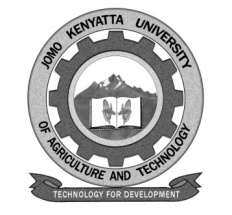 W1-2-60-1-6JOMO KENYATTA UNIVERSITY OF AGRICULTURE AND TECHNOLOGYUNIVERSITY EXAMINATIONS 2019/2020SECOND YEAR AND THIRD YEAR EXAMINATION FOR THE DEGREE OF BACHELOR OF SCIENCE IN MICROBIOLOGY SBT 2272: MICROBIAL PHYSIOLOGYDATE: APRIL, 2020							             TIME: 2 HOURS                   INSTRUCTIONS: 	ANSWER QUESTION ONE (COMPULSORY) AND ANY OTHER TWO QUESTIONS QUESTION ONE: 30 MARKSa.	Differentiate between Photo Autotrophs and Chemoautotrophs.	(2 marks)b.	Outline the four classes of enzymes and their functions.		(6 marks)c.	Briefly describe two modes of specialized transport for nutrient uptake.	(4 marks)d.	Describe the energy requiring phase of glycolysis.			(6 marks)e.	Describe the synthesis of hexose sugar.					(6 marks)f.	Outline the key steps in anaerobic degradation.			(6 marks)QUESTION TWO: 20 MARKSa.	Discuss coenzymes.								(10 marks)b.	Discuss oxidative and substrate level phosphorylation.		(10 marks)QUESTION THREE: 20 MARKSDiscuss the Tri-carboxylic acid cycle.	QUESTION FOUR: 20 MARKSDiscuss the features and application of secondary metabolites.	